jguili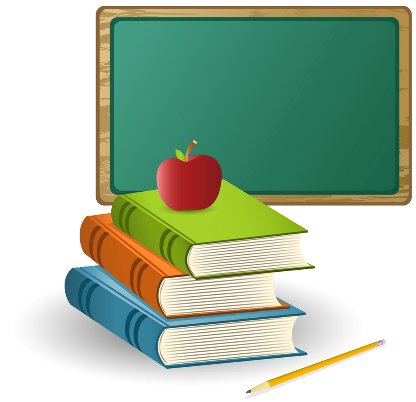 MAKATON SIGNSWeek 1Week 2Week 3Week 4Week 5Week 6MAKATON SIGNSBath   shower   Bed   Bus   Car    Chair   Come   Eat   Food   Give to   Get up   Climb  Here   Home   House   There   Ball   bird  Look   Sleep   Stand   Wash   Big   Small      Book   Boy/ Girl   Bricks   Cat   Cup   Doll   Bread   Butter   Egg   Jam   Juice   Milk